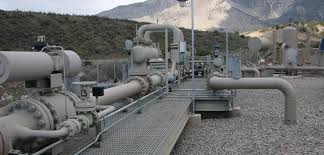 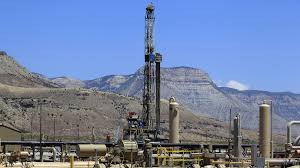 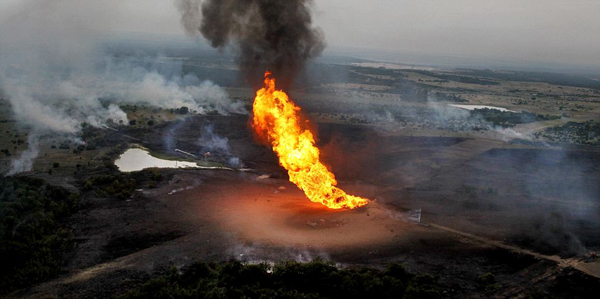 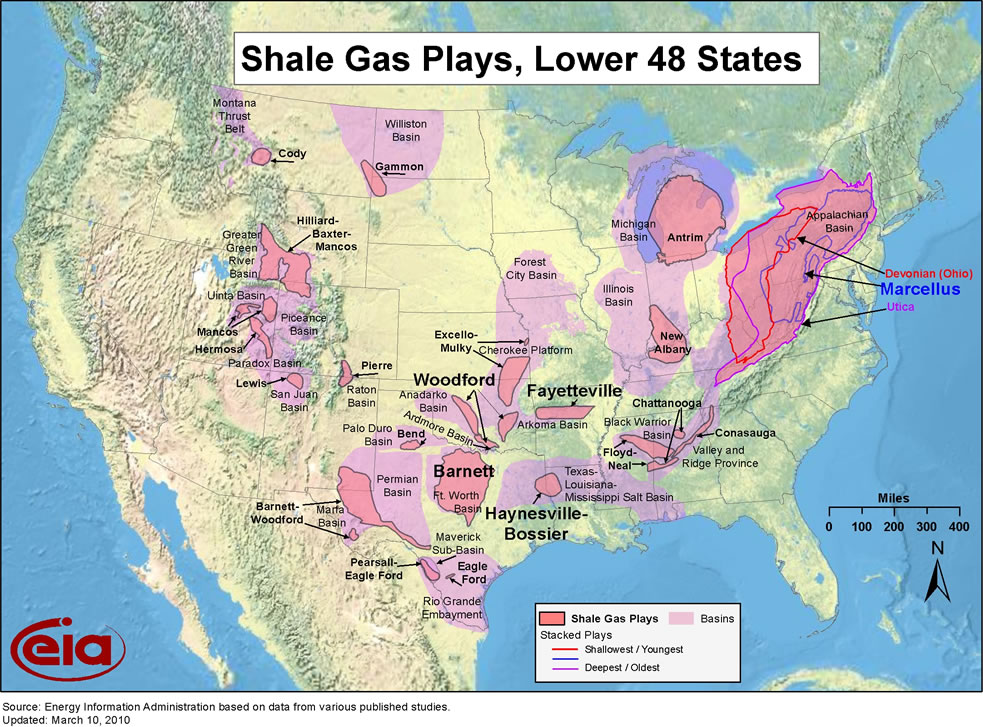 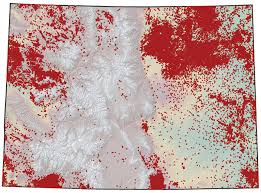 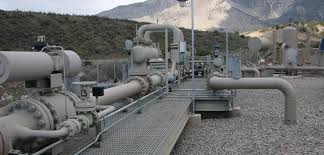 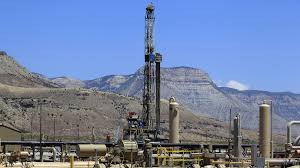 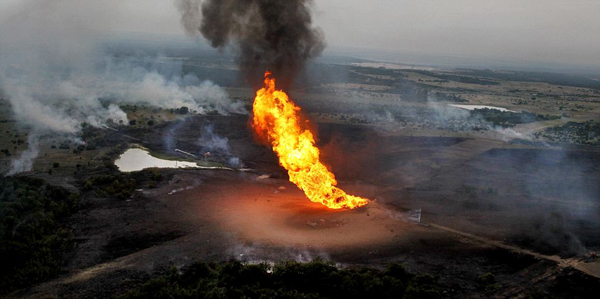 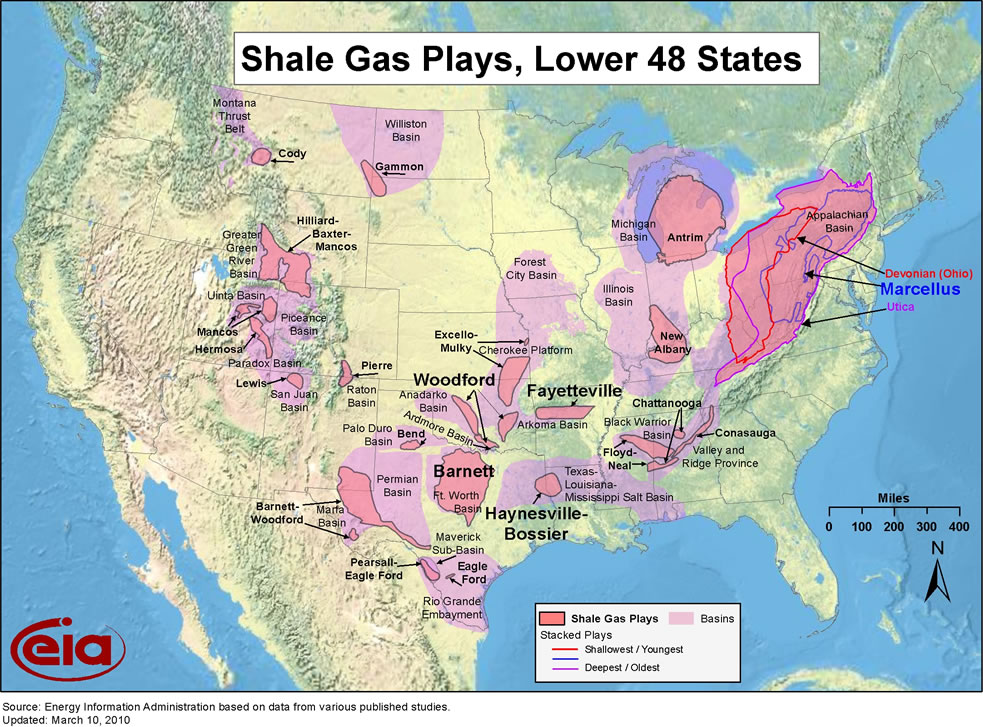 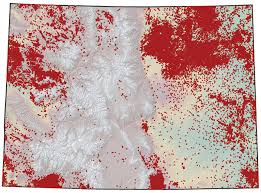 MeetingsState of the Science: Articles & Reports US Environmental Protection Agency, Office of The Inspector General (2014), Improvements Needed in EPA Efforts to Address Methane Emissions From Natural Gas Distribution Pipelines, Report No. 14-P-0324. www.epa.gov/oig/reports/2014/20140729-14-P-0325.pdfThe White House (2014) Climate Action Plan: Strategy to Reduce Methane Emissions. www.whitehouse.gov/sites/default/files/strategy_to_reduce_methane_emissions_2014-03-28_final.pdfMitchell, A. L., Tkacik, D. S., Roscioli, J. R., Herndon, S. C., Yacovitch, T. I., Martinez, D. M., . . . Robinson, A. L. (2015). Measurements of Methane Emissions from Natural Gas Gathering Facilities and Processing Plants: Measurement Results. Environmental Science & Technology. doi: 10.1021/es5052809McKain, K., Down, A., Raciti, S. M., Budney, J., Hutyra, L. R., Floerchinger, C., . . . Wofsy, S. C. (2015). Methane emissions from natural gas infrastructure and use in the urban region of Boston, Massachusetts. Proceedings of the National Academy of Sciences. doi: 10.1073/pnas.1416261112Correction for Allen et al., Measurements of methane emissions at natural gas production sites in the United States. (2013). Proceedings of the National Academy of Sciences, 110(44), 18023. doi: 10.1073/pnas.1318658110Allen, D. T., Torres, V. M., Thomas, J., Sullivan, D. W., Harrison, M., Hendler, A., . . . Seinfeld, J. H. (2013). Measurements of methane emissions at natural gas production sites in the United States. Proceedings of the National Academy of Sciences, 110(44), 17768-17773. doi: 10.1073/pnas.1304880110Caulton, D. R., Shepson, P. B., Santoro, R. L., Sparks, J. P., Howarth, R. W., Ingraffea, A. R., . . . Miller, B. R. (2014). Toward a better understanding and quantification of methane emissions from shale gas development. Proceedings of the National Academy of Sciences, 111(17), 6237-6242. doi: 10.1073/pnas.1316546111Chang, R. Y.-W., Miller, C. E., Dinardo, S. J., Karion, A., Sweeney, C., Daube, B. C., . . . Wofsy, S. C. (2014). Methane emissions from Alaska in 2012 from CARVE airborne observations. Proceedings of the National Academy of Sciences, 111(47), 16694-16699. doi: 10.1073/pnas.1412953111Heath, G. A., O’Donoughue, P., Arent, D. J., & Bazilian, M. (2014). Harmonization of initial estimates of shale gas life cycle greenhouse gas emissions for electric power generation. Proceedings of the National Academy of Sciences, 111(31), E3167-E3176. doi: 10.1073/pnas.1309334111Hristov, A. N., Johnson, K. A., & Kebreab, E. (2014). Livestock methane emissions in the United States. Proceedings of the National Academy of Sciences, 111(14), E1320. doi: 10.1073/pnas.1401046111Jackson, R. B. (2014). The integrity of oil and gas wells. Proceedings of the National Academy of Sciences, 111(30), 10902-10903. doi: 10.1073/pnas.1410786111Johnson, D., Covington, A., & Clark, N. (2014). Environmental and Economic Assessment of Leak and Loss Audits at Natural Gas Compressor and Storage Facilities. Energy Technology, 2(12), 1027-1032. doi: 10.1002/ente.201402086Johnson, M. S., Yates, E. L., Iraci, L. T., Loewenstein, M., Tadić, J. M., Wecht, K. J., . . . Fischer, M. L. (2014). Analyzing source apportioned methane in northern California during Discover-AQ-CA using airborne measurements and model simulations. Atmospheric Environment, 99(0), 248-256. doi: http://dx.doi.org/10.1016/j.atmosenv.2014.09.068